Name: ________________Date: _______________Renaissance Philosophy - “Pathways” textbook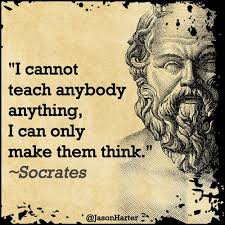 Modern Day Renaissance ThinkersGroup discussion: 1x person will be the note-taker, the others will be the speakers HumanismRead the quotation on p.208, and the section on Humanists (p.222-23).  What ideas were important to the Humanists?How was Humanism different from Medieval attitudes?PetrarchRead Petrarch’s Letter to You (p.222). List three ideas important to Petrarch.1)2)3)MachiavelliRead selections from The Prince (p.223)Summarize his advice to a ruler. Why does he feels this is needed to rule effectively?SavonarolaWhat are his criticisms of society?What happened to him?What were the “bonfire of the vanities”?Petrarch How would you live your life on a daily basis in Vancouver?As a “Renaissance man”, or “Renaissance woman” today, what areas would you need to be skilled in?What subjects would you find most worthwhile to study?How would you view your own generation?Machiavelli How would you run Prince of Wales Secondary following Machiavelli’s principles?How would you deal with those who set garbage cans on fire?  Those who are late for class?Would there be hope for PW students to improve themselves through their own efforts?Savonarola Make a list of items from modern culture that you would want to throw onto a modern day “bonfire of the vanities”.  Explain how each item represents an abuse.